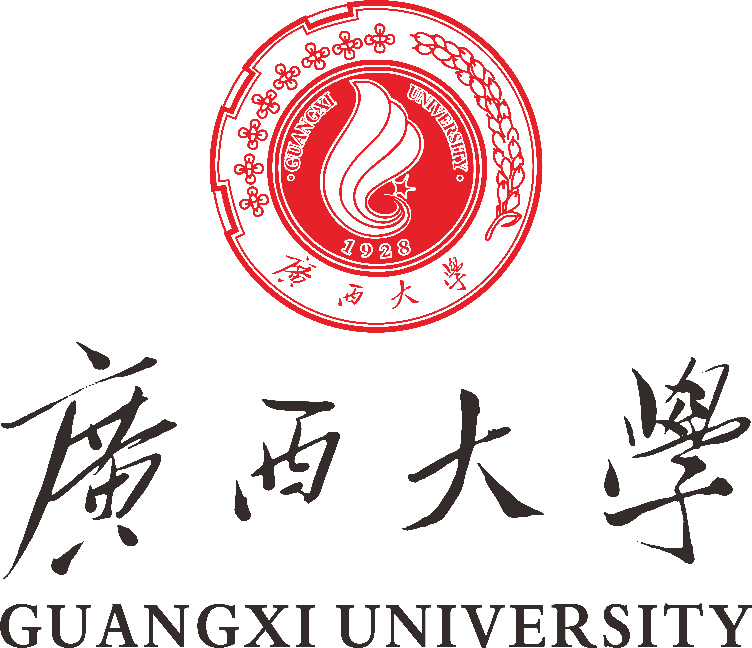 院长、高层次人才公开招聘报名表申请人：                          应聘岗位：                               一、个人基本情况注：“入党年月”栏是非中共党员的填写党派名称。二、教育、工作与海外经历三、近5年的主要学术贡献、重要创新成果及其科学价值或社会经济意义（包括工作内容、突破点、突破性工作意义。限800字以内）四、近5年的主要学术技术成绩五、工作思路及预期目标六、申请人承诺姓  名姓  名性  别性  别性  别性  别出  生年  月出  生年  月出  生年  月照片照片民  族民  族籍  贯籍  贯籍  贯籍  贯出生地出生地出生地照片照片参加工作年月参加工作年月入  党年  月入  党年  月入  党年  月入  党年  月健  康状  况健  康状  况健  康状  况照片照片专业技术职称专业技术职称从事专业关键词从事专业关键词从事专业关键词从事专业关键词从事专业关键词照片照片学  历学位学  历学位全日制教  育全日制教  育毕业院校系及专业毕业院校系及专业学  历学位学  历学位在  职教  育在  职教  育毕业院校系及专业毕业院校系及专业是否是博士生或硕士生导师是否是博士生或硕士生导师是否是博士生或硕士生导师现工作单位及职务现工作单位及职务现工作单位及职务现工作单位及职务联系电话联系电话联系电话电子信箱电子信箱电子信箱电子信箱身份证号码（护照号码）身份证号码（护照号码）身份证号码（护照号码）配偶基本情况姓 名姓 名出生年月出生年月学历学历学位学位配偶基本情况所 学专 业所 学专 业毕业学校毕业学校配偶基本情况现工作单位及职务现工作单位及职务现工作单位及职务现工作单位及职务主要学术和社会兼职主要学术和社会兼职主要学术和社会兼职主要学术和社会兼职主要学术和社会兼职主要学术和社会兼职主要学术和社会兼职主要学术和社会兼职主要学术和社会兼职主要学术和社会兼职主要学术和社会兼职主要学术和社会兼职主要学术和社会兼职主要学术和社会兼职主要学术和社会兼职主要学术和社会兼职主要学术和社会兼职主要学术和社会兼职主要学术和社会兼职主要学术和社会兼职主要学术和社会兼职主要学术和社会兼职主要学术和社会兼职主要学术和社会兼职主要学术和社会兼职主要学术和社会兼职主要学术和社会兼职主要学术和社会兼职主要学术和社会兼职主要学术和社会兼职主要学术和社会兼职主要学术和社会兼职主要学术和社会兼职主要学术和社会兼职主要学术和社会兼职（从本科开始）学  习  经  历起止年月学校名称所学专业学历学位（从本科开始）学  习  经  历（从本科开始）学  习  经  历（从本科开始）学  习  经  历工作经历起止年月工作单位承担的主要工作（限20字以内）承担的主要工作（限20字以内）承担的主要工作（限20字以内）工作经历年  月-  年  月工作经历工作经历工作经历工作经历工作经历海外经历起止年月机构（国别）研修或工作内容（限20字以内）研修或工作内容（限20字以内）研修或工作内容（限20字以内）海外经历海外经历海外经历（一）承担的主要科研项目（一）承担的主要科研项目（一）承担的主要科研项目（一）承担的主要科研项目（一）承担的主要科研项目（一）承担的主要科研项目（一）承担的主要科研项目序号项目名称项目名称项目性质及来源项目经费（万元）起止年度排名/总人数（二）获科技奖励情况（二）获科技奖励情况（二）获科技奖励情况（二）获科技奖励情况（二）获科技奖励情况（二）获科技奖励情况（二）获科技奖励情况序号获奖年份获奖项目名称奖励名称授奖部门获奖等级排名/总人数（三）代表性论文情况（三）代表性论文情况（三）代表性论文情况序号论文书写格式：作者姓名（全部作者，第一作者在名字后用#标注，通讯作者用*标注），论文题目，发表刊物/会议/展览名称，发表年月、卷、期、页，本人排名/总人数。被SCI、EI、SSCI、CSSCI收录情况序号论文书写格式：作者姓名（全部作者，第一作者在名字后用#标注，通讯作者用*标注），论文题目，发表刊物/会议/展览名称，发表年月、卷、期、页，本人排名/总人数。被SCI、EI、SSCI、CSSCI收录情况（四）出版的专著和教材（四）出版的专著和教材（四）出版的专著和教材（四）出版的专著和教材（四）出版的专著和教材（四）出版的专著和教材（四）出版的专著和教材（四）出版的专著和教材序号著作书写格式：名称，出版社名称、标准书号，出版时间，作者姓名（全部作者），本人排名/总人数，全书总字数（万字）/本人承担总数（万字），本人承担内容的页码。著作书写格式：名称，出版社名称、标准书号，出版时间，作者姓名（全部作者），本人排名/总人数，全书总字数（万字）/本人承担总数（万字），本人承担内容的页码。著作书写格式：名称，出版社名称、标准书号，出版时间，作者姓名（全部作者），本人排名/总人数，全书总字数（万字）/本人承担总数（万字），本人承担内容的页码。著作书写格式：名称，出版社名称、标准书号，出版时间，作者姓名（全部作者），本人排名/总人数，全书总字数（万字）/本人承担总数（万字），本人承担内容的页码。著作书写格式：名称，出版社名称、标准书号，出版时间，作者姓名（全部作者），本人排名/总人数，全书总字数（万字）/本人承担总数（万字），本人承担内容的页码。著作书写格式：名称，出版社名称、标准书号，出版时间，作者姓名（全部作者），本人排名/总人数，全书总字数（万字）/本人承担总数（万字），本人承担内容的页码。著作书写格式：名称，出版社名称、标准书号，出版时间，作者姓名（全部作者），本人排名/总人数，全书总字数（万字）/本人承担总数（万字），本人承担内容的页码。12（五）获国家发明专利情况（五）获国家发明专利情况（五）获国家发明专利情况（五）获国家发明专利情况（五）获国家发明专利情况（五）获国家发明专利情况（五）获国家发明专利情况（五）获国家发明专利情况序号专利号专利名称授权时间是否第一发明人法律状态获奖情况应用情况1例：中国专利奖金奖例：已用于投产，生产xx新药2（六）承担主要教学任务情况（六）承担主要教学任务情况（六）承担主要教学任务情况（六）承担主要教学任务情况（六）承担主要教学任务情况（六）承担主要教学任务情况（六）承担主要教学任务情况（六）承担主要教学任务情况序号课程名称课程名称课程名称授课时数授课时数授课人数授课对象（七）国内外学术影响，包括担任国际学术会议重要职务，以及在国际学术会议作大会报告、特邀报告情况（七）国内外学术影响，包括担任国际学术会议重要职务，以及在国际学术会议作大会报告、特邀报告情况（七）国内外学术影响，包括担任国际学术会议重要职务，以及在国际学术会议作大会报告、特邀报告情况（七）国内外学术影响，包括担任国际学术会议重要职务，以及在国际学术会议作大会报告、特邀报告情况（七）国内外学术影响，包括担任国际学术会议重要职务，以及在国际学术会议作大会报告、特邀报告情况（七）国内外学术影响，包括担任国际学术会议重要职务，以及在国际学术会议作大会报告、特邀报告情况（七）国内外学术影响，包括担任国际学术会议重要职务，以及在国际学术会议作大会报告、特邀报告情况（七）国内外学术影响，包括担任国际学术会议重要职务，以及在国际学术会议作大会报告、特邀报告情况序号时间会议名称担任职务担任职务报告名称报告名称报告名称（八）近五年领导科研团队、建设学术梯队、培养青年人才和研究生情况（限500字以内）（八）近五年领导科研团队、建设学术梯队、培养青年人才和研究生情况（限500字以内）（八）近五年领导科研团队、建设学术梯队、培养青年人才和研究生情况（限500字以内）（八）近五年领导科研团队、建设学术梯队、培养青年人才和研究生情况（限500字以内）（八）近五年领导科研团队、建设学术梯队、培养青年人才和研究生情况（限500字以内）（八）近五年领导科研团队、建设学术梯队、培养青年人才和研究生情况（限500字以内）（八）近五年领导科研团队、建设学术梯队、培养青年人才和研究生情况（限500字以内）（八）近五年领导科研团队、建设学术梯队、培养青年人才和研究生情况（限500字以内）（九）其他获奖及获得重要荣誉称号情况履行岗位职责，推进本学院、学科高质量发展的思路、目标和举措。本人对所提供的岗位报名表的材料的真实性负责，如有弄虚作假，后果自负。本人签字：年   月  日